                                  Výzva Predsedu Prešovského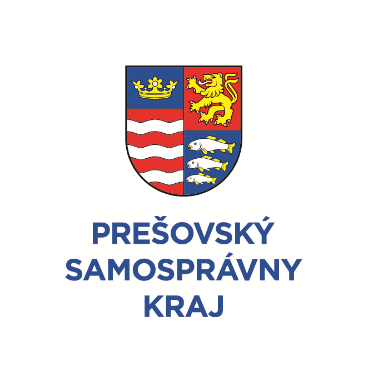                                                                  samosprávneho kraja 2021Názov projektu: Výstavba outdoorového fitness ihriskaPrijímateľ podpory:Obec Nižná OlšavaVýška schválenej dotácie: 1 000 Eur„Projekt podporený z rozpočtu PSK“